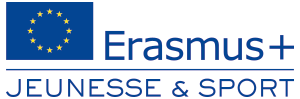 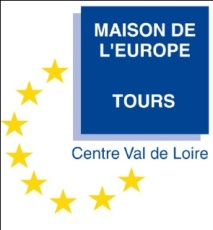 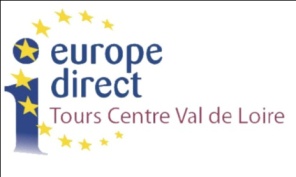 Questionnaire :Service Volontaire EuropéenEuropean Voluntary ServiceIdentificationNom / Surname :	Prénom /  First name:Adresse / Address :Code Postal  / Zip Code :	Ville / City :N° de téléphone / Phone number:	Pays / Country :Email :Skype :Date de naissance/ Birth date :Nationalité(s)/Nationality(ies) :Personne à  contacter en cas d’urgence / Person to contact in case of emergency :Nom / Surname:	Prénom / First name:Adresse / Address :Code Postal / Zip code :	Ville / City :N° de téléphone / Phone number :	Motivation / MotivationPour vous que signifie le « volontariat » ? / What does “volunteering” mean for you ?Pourquoi voulez-vous faire un SVE en France? / Why do you want to do EVS in France?Pourquoi ce projet en particulier? / Why this project in particular ? Qu’attendez-vous de votre mission et de votre SVE ? / What do you expect from your mission and your EVS ? 